University of Denver Sturm College of Law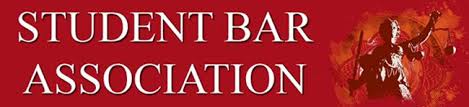 STUDENT BAR ASSOCIATION MEETING AGENDADate: Monday, November 20, 20233:00 – 4:00 PM Rm.125 and on Zoom:https://udenver.zoom.us/j/3641068975CALL TO ORDER Attendance Exec: Dévi Stone Chung, Mariah England, Juniper Loomis, Brianna Mendez, Maya Cemper-Walker ABA: Gulnara Anzarova Part-Time: Emily Garlock, Jonathan Laurel 2L:  Gisselle Moreno, Shay Schulz 3L: Isabella Dietrich  1L Pt-Time: Jonah KunischGUEST SPEAKERSDean Alexi FreemanDEI committee objectives:organizing affinity leader group meetings to add their input Looping CPD programing into DEI committee/ SBA programingPromoting DEI education and inclusivity eventsAmber Dannis - Updates Tv/ ping pong*Stephanie tomayoInfo updateTv updatestructurePREVIOUS BUSINESS:Brunch success – all food goneLaw custodial crew giftsAllison Peters- academic advisingHosting an event for her to speak at lunch event to discuss advising with studentsGame day social event – where/when/hwat?COMMITTEE UPDATES  Finance: BriannaSocial: Gisselle/Devi – Masquerade themeCommunity outreach: Shay/BellaHealth & Wellness: Maya/JuniperPart-Time: Mariah/Emily/JonahNEW BUSINESS:UPDATED Committee Assignments belowSTUDENT CONCERNS:new microwaves?UPCOMING EVENTS CALENDARREMARKS FOR THE GOOD OF THE ORDERMOTION TO ADJOURN UPDATED Committee Assignments:Info sessions - FinanceBrianna, Gulnara, JonathanPart TimeMariah, Emily, JonahCommunity OutreachBella, Shay, LilliSocialDevi, Gisselle, Angela, MichaelaHealth and WellnessJuniper, Maya, MichaelaDEIMaya, Devi, Angela, Brianna